Тематический план самостоятельной работы студента по модулю дисциплины «Гистология»для обучающихсяпо направлению подготовки «Биология», профиль Генетикана 2023-2024 учебный годОбсуждено на заседании кафедры гистологии, эмбриологии, цитологии, протокол № 10 от «06» июня 2023 г.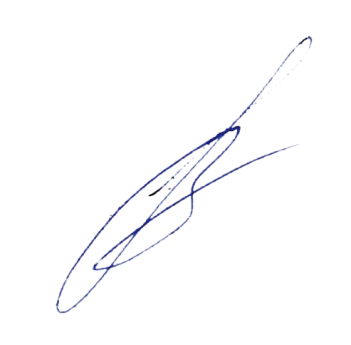 Заведующий кафедрой  					В.Л. Загребин№Тема самостоятельной работыЧасы (академ.)Введение в курс  цитологии. Методы исследования, задачи. История науки - цитология.6Строение клетки. Клеточная мембрана. Цитоплазма, органеллы. Включения.24Ядро. Ядерная оболочка, комплекс ядерной поры. Клеточный цикл. Интерфаза. Мейоз. Митоз. Дифферон. Гибель клетки.24Итого 54